https://www.tandfonline.com/doi/abs/10.1080/01694243.2018.1481550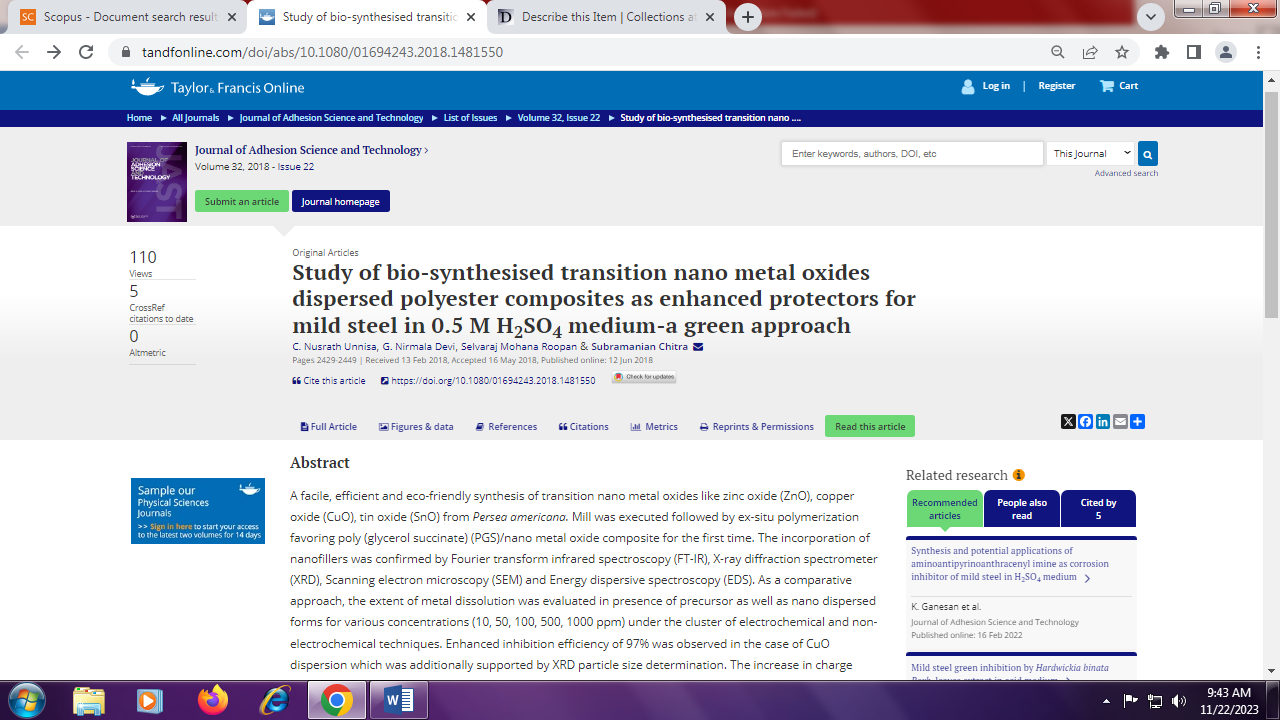 